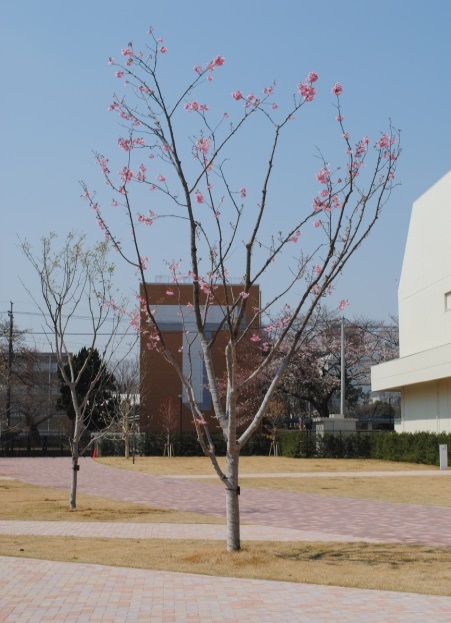 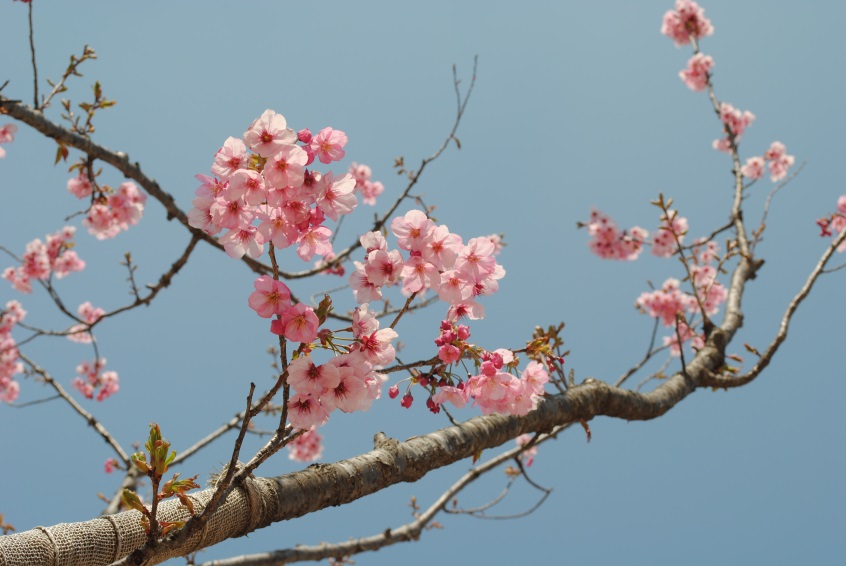 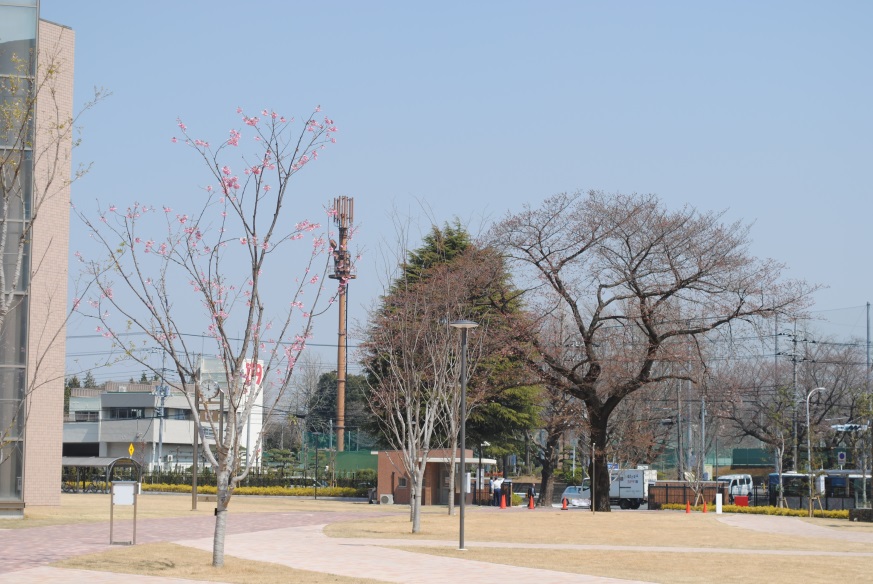 桜プロムナード中央で凜と咲く陽光桜全景　　　　　　　　　　　　　　　　　　　　　　　　　　　　春の陽ざしの中、咲き誇る陽光桜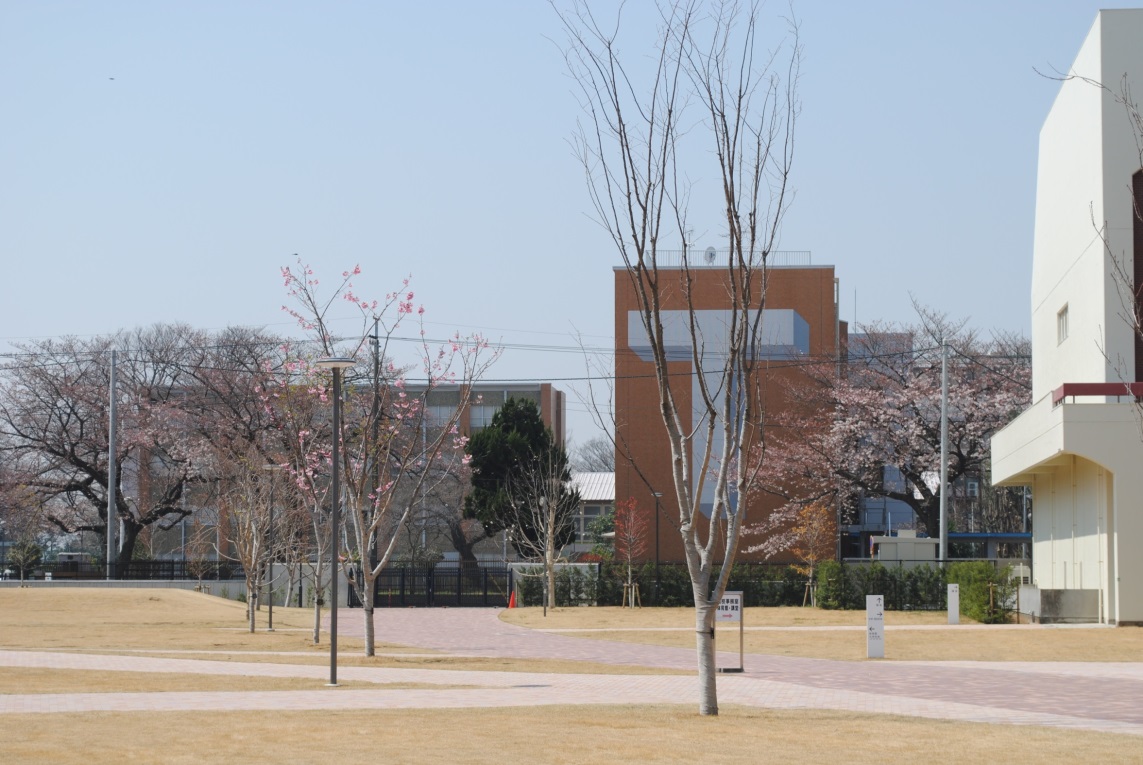 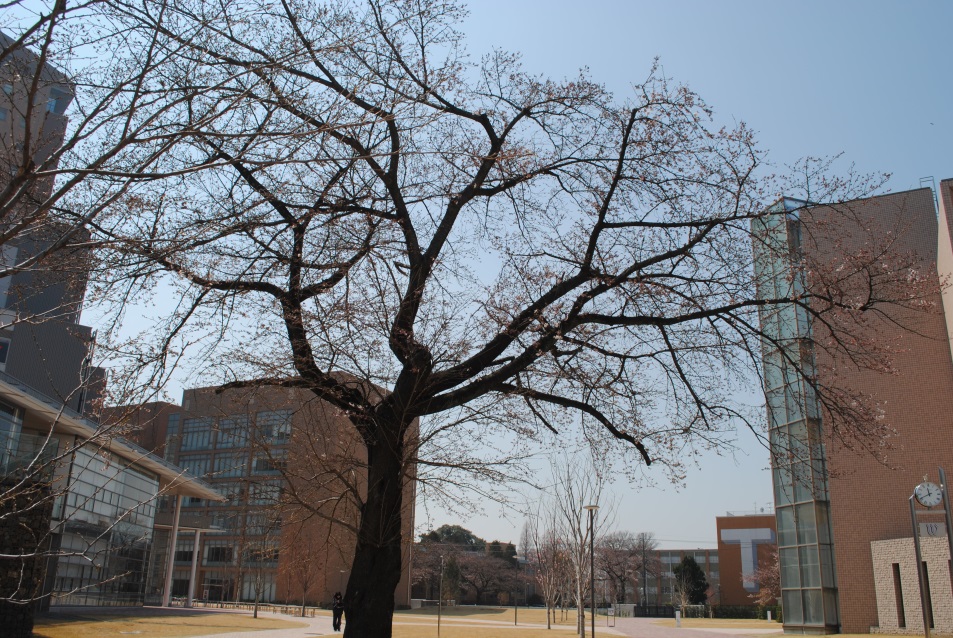 桜プロムナードの先頭を飾るそめいよしのの古木　　　　　　　　　　　　　　　　1月に開花した参桜はすでに葉桜に。